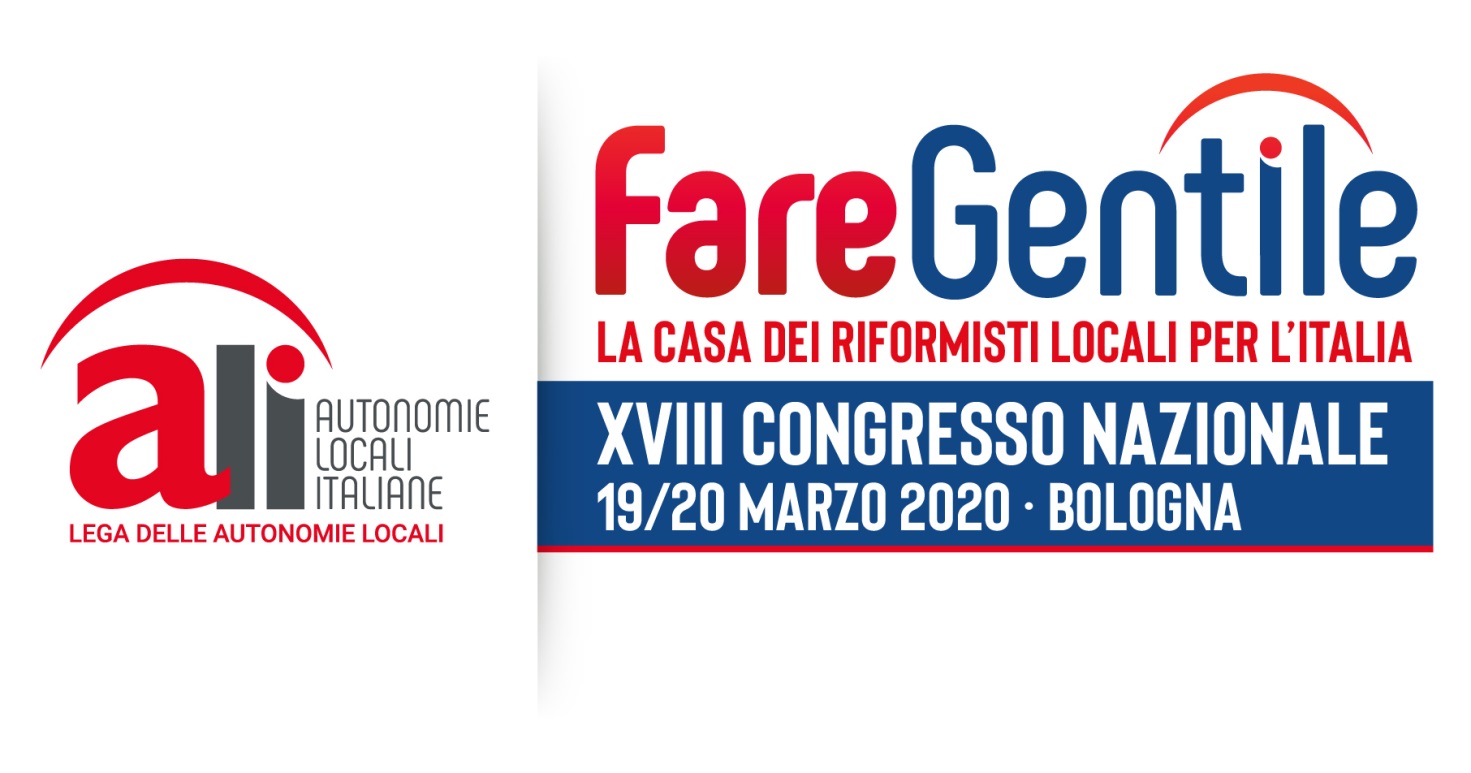 SCHEDA ADESIONENOMECOGNOMEENTE DI APPARTENENZATELEFONOEMAILNOMECOGNOMEENTE DI APPARTENENZATELEFONOEMAILNOMECOGNOMEENTE DI APPARTENENZATELEFONOEMAILNOMECOGNOMEENTE DI APPARTENENZATELEFONOEMAILNOMECOGNOMEENTE DI APPARTENENZATELEFONOEMAIL